COLEGIO EMILIA RIQUELME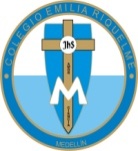 DOCENTE: ALEXANDRA OCAMPO LONDOÑOÁREA: CIENCIAS NATURALES GRADO: SÉPTIMOCUARTO PERIODO“¡ALELUYA! es el grito del amor que se adelanta a la voluntad de Dios a quien ama.” M.E.RACTIVIDADES (noviembre 9-13)Buenos días queridas estudiantes, deseo que se encuentren muy bien al igual que cada una de sus familias. Esta semana, como es habitual, tendremos encuentro virtual martes y viernesEl objetivo de la clase: Continuar con la explicación de los ciclos Biogeoquímicos.Fomentar campañas sobre el cuidado del medio ambiente y su calentamiento global.Metodología:ExplicaciónActividad de transversalización al proyecto cuidado del medio ambienteEl enlace para acceder a la plataforma Zoom se los compartiré a través del grupo de WhatsApp.  Cualquier inquietud pueden escribir en horario de clase al WhatsApp: 3022249009 o al correo electrónico:    naturalesmer@gmail.com ¡Gracias!Feliz y bendecido resto de día